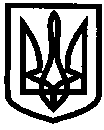 УКРАЇНАУПРАВЛІННЯ ОСВІТИІЗЮМСЬКОЇ МІСЬКОЇ РАДИХАРКІВСЬКОЇ ОБЛАСТІНАКАЗ20.10.2017 										№ 509На виконання ЗаконівУкраїни «Про освіту», «Про загальну середню освіту», «Про охорону дитинства», «Про основи соціальної захищеності інвалідів в Україні»,Указу Президента України від 13.12.2016 № 553/2016 «Про заходи, спрямовані на забезпечення додержання прав осіб з інвалідністю», керуючись постановами Кабінету Міністрів України від 15.08.2011 № 872 (зі змінами від 09.08.2017 № 588 «Про внесення змін до Порядку організації інклюзивного навчання у загальноосвітніх навчальних закладах»),«Про внесення змін у додаток 2 до постанови Кабінету Міністрів України від 30 серпня 2002р. №1298» від 08.07.2015р. №479, наказомМіністерства освіти і науки України від 06.12.2010 № 1205 «Про затвердження Типових штатних нормативів загальноосвітніх навчальних закладів», на підставі рішення виконавчого комітету Ізюмської міської ради Харківської області від 09.10.2017 № 0727 «Про внесення змін до рішення виконавчого комітету Ізюмської міської ради від 12.09.2017 № 0683 «Про затвердження мережі навчальних закладів м. Ізюм на 2017/2018 навчальний рік станом на 05.09.2017»», згідно з заявою батьків та витягу з протоколу засідання Комунальної установи «Харківська обласна психолого-медико-педагогічна консультація» від 25.09.2017 № 1073, з метою забезпечення реалізації права на освіту осіб з особливими освітніми потребам, а також їх соціалізації та інтеграції в суспільствоНАКАЗУЮ:ДиректоруІзюмської загальноосвітньої школи І – ІІІ ступенів № 10 Ізюмської міської ради Харківської області:Організувати в навчальному закладі клас з інклюзивною формою навчання на базі 6 класу.											20.10.2017Створити умовидля організації інклюзивного навчання дітей згідно з чинним законодавством.Постійно1.3	Спрямувати роботу учасників навчально-виховного процесу на формування позитивної думки, толерантного ставлення до таких дітей, руйнування психологічних, фізичних і соціальних бар’єрів, які виключають або обмежують їхню участь у повноцінній діяльності.Постійно1.4	Сприяти розвитку інклюзивної компетентності педагогічних працівників навчального закладу, формуванню їх професійної готовності та позитивної мотивації до роботи з дітьми з особливими освітніми потребами.												Постійно1.5	Забезпечити диференційований психолого-педагогічний супровід дітей, які навчаються за інклюзивною формою навчання.	Постійно1.6	Створити на базі навчального закладу консультативний пункт з метою проведення просвітницької та консультативної роботи з педагогічними працівниками, батьками дітей з особливими освітніми потребами, громадськістю.До 01.12.2017 року1.7	 Сприяти організації та проведенню заходів на рівні навчального закладу з популяризації, просування й розвитку інклюзивної освіти у навчально-виховному просторі, формування толерантного ставлення 
до дітей з особливими освітніми потребами, попередження конфліктів, забезпечення повноцінної адаптації дітей в умовах навчального закладу.Згідно з планом роботи навчального закладу1.8	Залучати дітей з особливими освітніми потребами до позакласних та позашкільних заходів з урахуванням її інтересів, нахилів, здібностей, побажань, індивідуальних особливостей навчально-пізнавальної діяльності та стану їх здоров’я.Протягом 2017/2018 н.р.1.9	Видати наказ про організацію інклюзивного навчання в навчальномузакладі у 2017/2018 навчальному році, враховуючи особливості організації навчально-виховного процесу учнів з особливими освітніми потребами.										20.10.2017 року1.10	Надати до управління освіти наказ про організацію інклюзивного навчання в навчальному закладіу 2017/2018 навчальному році.										До 27.10.2017 року2. Начальнику відділу змісту та якості освіти управління освіти Васько Н. О. та головному спеціалісту відділу змісту та якості освіти управління освіти Зміївській Р. С.:2.1	Надавати консультативну допомогу адміністрації та педагогам навчальних закладів, на базі яких організовується інклюзивне навчання дітей з особливими освітніми потребами.	ПостійноЗдійснювати контроль за організацією інклюзивного навчання в навчальних закладах.Згідно з планом роботи управління освітиНачальнику відділу науково – методичного та інформаційного забезпечення управління освіти Золотарьовій Н. Н.:Організовувати та проводити методичні заходи, спрямовані на оволодіння педагогічними працівниками формами та методами роботи з дітьми з особливими освітніми потребами в умовах інклюзивного навчання.Протягом 2017/2018 н.р.Забезпечити підручниками дітей з особливими освітніми потребами (за нозологіями), які навчаються в класах з інклюзивним навчанням.Жовтень 2017 рокуЗавідувачу Ізюмською міською психолого-медико-педагогічною консультацією Лісняк Л. М.:Поновлювати банк даних дітей з особливими освітніми потребами, у тому числі дітей-інвалідів.ПостійноСприяти ранньому виявленню дітей з особливими освітніми потребами з метою надання їм корекційної допомоги та консультативної допомоги їх батькам з питань особливостей розвитку та пізнавальної діяльності дітей.Постійно5.	Старшому економісту Лисенко Л.В.:5.1 Ввести посаду «Асистент вчителя» загальноосвітнього навчального закладу з інклюзивним та інтегрованим навчанням для роботи з учнями з особливими освітніми потребамив загальноосвітні навчальні заклади, а саме:2017/2018 навчальний рік5.2 Ввести посаду «Вчитель-дефектолог» для проведення корекційно-розвиткових занять в загальноосвітньому навчальному закладі, а саме:2017/2018 навчальний рік6. Начальнику відділу кадрового та правового забезпечення управління освіти Терновській Н. С.:6.1. Здійснити добір відповідних педагогічних працівників для проведення корекційно-розвиткових занять та для соціально-педагогічного супроводу дитини з особливими освітніми потребами. Жовтень 2017 року7. Централізованій бухгалтерії управління освіти (керівник відділу заробітної плати Побединська Н.В.):7.1. Провести необхідні нарахування та здійснювати оплату педагогам, що здійснюють корекційно-розвиткове навчання дітей з особливими освітніми потребами.Протягом 2017/2018 н. р.8. Контроль за виконанням даного наказу покласти наначальника відділу змісту та якості освіти  управління освіти Васько Н. О.Заступник начальникауправління освіти						В. О. МартиновВаськоЗміївськаЛисенкоЗ наказом управління освіти Ізюмської міської ради Харківської області від 20.10.2017 року № 509 «Про організацію інклюзивного навчання в Ізюмській загальноосвітній школі І – ІІІ ступенів № 10 Ізюмської міської ради Харківської області у 2017/2018 навчальному році» ознайомлені: _________________ Н. О. Васько_________________Р.С. Зміївська_________________ Л. В. Лисенко_________________Н. Н. Золотарьова			_________________ Н. В. Побединська				_________________ Л. М. Лісняк_________________ І. Г. СухомлинНайменування закладуКількість класівКількість ставокІзюмська загальноосвітня школа І-ІІІ ступенів № 10 Ізюмської міської ради Харківської області10,5Найменування закладуВчитель-логопедВчитель-логопедВчитель-дефектологВчитель-дефектологНайменування закладуКількість годин на тижденьКількість ставокКількість годин на тижденьКількість ставокІзюмська загальноосвітня школа І-ІІІ ступенів № 10 Ізюмської міської ради Харківської області10,05530,167